Załącznik nr 2 do SIWZOPIS PRZEDMIOTU ZAMÓWIENIAPakiet nr 3Taborety lekarskie – 6 sztukNazwa Producenta			………………………………         		Nazwa/Model/Typ Wyposażenia		………………………………  Kraj pochodzenia 			………………………………  UWAGI: W kolumnie „Parametry wymagane i oceniane” w zakresie:- Parametrów wymaganych umieszczono „TAK, podać/opisać” wpisanie odpowiedzi NIE lub pozostawienie pola pustego czyli brak odpowiedzi oznacza niespełnienie wymaganych przez Zamawiającego parametrów, a oferta Wykonawcy podlegać będzie odrzuceniu. Do dostawy Wykonawca jest zobowiązany dołączyć wszystkie akcesoria potrzebne do sprawdzenia wszystkich wymaganych przez Zamawiającego funkcji.  Oświadczamy, iż zaoferowany przedmiot zamówienia spełnia warunki opisane w specyfikacji istotnych warunków zamówienia (SIWZ) oraz posiada parametry opisane w Opisie Przedmiotu Zamówienia.Oświadczamy, że w/w oferowany przedmiot zamówienia jest kompletny, fabrycznie nowy z min. 2020 roku i będzie gotowy do użytkowania bez żadnych dodatkowych inwestycji. Oświadczamy iż dostarczymy na swój koszt materiały potrzebne do sprawdzenia czy przedmiot zamówienia funkcjonuje prawidłowo.Oświadczamy, iż wszystkie zaoferowane elementy przedmiotu zamówienia są ze sobą kompatybilne.Oświadczamy, iż zapewniamy w swoim zakresie  opiekę serwisową w okresie trwania gwarancji,........................................................................Podpis osoby upoważnionej do reprezentowania Wykonawcy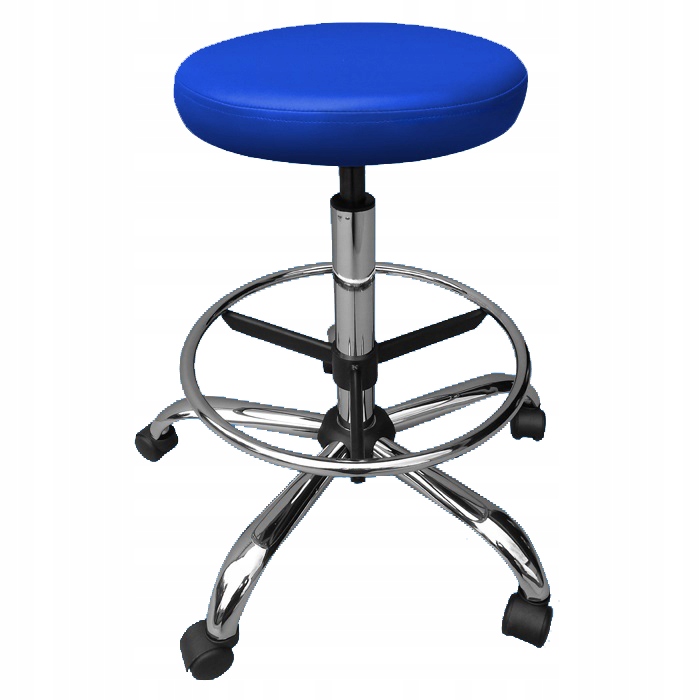 Lp.Parametry techniczne i funkcjeParametry wymagane (TAK) i oceniane (TAK/NIE)Odpowiedź WykonawcyTAK / NIEOpisoferowanych parametrówTaboret na kółkach do powierzchni twardychTak, podaćTaboret o obrotowej podstawieTak, podaćTaboret wyposażony podnózek w postaci obręczy pod siedziskiem Taboret z regulowaną wysokością – zakres 47-61 cm (+/-2 cm)Tak, podaćKonstrukcja odporna na korozję i uszkodzenia mechaniczne, chromowanaTak, podaćSiedzisko obite tapicerką z pianki poliuretanowej pokrytej materiałem tworzywowym łatwo zmywalnymTak, podaćTapicerka odporna na promienie UV, wilgoć, środki dezynfekcyjneTak, podaćŚrednica podstawy 60 – 64 cm (+/- 10 mm)Tak, podaćŚrednica siedziska 34-37 cm (+/- 10 mm)Tak, podaćGrubośc siedziska 50 mm (+/- 10 mm)Tak, podaćMożliwość wyboru koloru z palety RALTak, podać